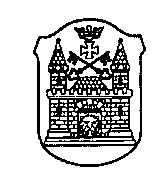 RĪGAS CENTRA DAIĻAMATNIECĪBAS PAMATSKOLAAspazijas bulvārī 34, Rīgā, LV -1050, tā1r. 67227548,  e-pasts  cdps@riga.lvPašnovērtējuma ziņojumsPubliskojamā daļaSASKAŅOTSIzglītības iestādes vispārīgs raksturojumsIzglītojamo skaits un īstenotās izglītības programmas 2020./2021.māc.g.Pedagogu un atbalsta personāla nodrošinājumsInformācija, kura atklāj izglītības iestādes darba prioritātes un plānotos sasniedzamos rezultātus 2021./2022.māc.g. (kvalitatīvi un kvantitatīvi, izglītības iestādei un izglītības iestādes vadītājam)Izglītības iestādes darbības pamatmērķi Izglītības iestādes misija – Izglītības iestāde, realizējot pamatizglītības profesionāli orientēta virziena programmu, sniedz izglītojamiem pilnvērtīgu pamatizglītību, kura, papildināta ar dziļu mākslas un dizaina izpratni, paplašina izglītojamā karjeras iespējas. Skola attīsta izglītojamā radošumu visdažādākajos tēlotājas mākslas veidos no 1.- 9.klasei, iekļaujot interešu izglītības piedāvājumu mācību stundu grafikā (rīta un pēcpusdienas nodarbības). Izglītības iestāde nodrošina izglītojamam drošu vidi un radošu mikroklimatu sava talanta attīstībai.Izglītības iestādes vīzija  par izglītojamo – Izglītības iestāde sagatavo izglītojamos, kuri, iegūstot mākslas izglītību no 1.klases, ir vispusīgi izglītoti un radoši, kuri, papildinot savas zināšanas vidējā un augstākajā izglītībā, ar savām idejām sniedz reālu, materiālu un garīgu pienesumu Latvijas valsts un Eiropas Savienības mērogā.Izglītības iestādes vērtības cilvēkcentrētā veidā – tolerance, godīgums, atbildība, radošums, mērķtiecība.2020./2021.mācību gada darba prioritātes (mērķi/uzdevumi) un sasniegtie rezultāti3. Kritēriju izvērtējumsKritērija “Administratīvā efektivitāte” stiprās puses un turpmākas attīstības vajadzībasKritērija “Vadības profesionālā darbība” stiprās puses un turpmākas attīstības vajadzībasKritērija “Atbalsts un sadarbība” stiprās puses un turpmākas attīstības vajadzībasKritērija “Pedagogu profesionālā kapacitāte” stiprās puses un turpmākas attīstības vajadzības4. Informācija par lielākajiem īstenotajiem projektiem par 2020./2021.māc.g.4.1. to īsa anotācija un rezultāti; Eiropas Sociālā fonda projekts “Atbalsts priekšlaicīgas mācību pārtraukšanas samazināšanai ” – PuMPuRS (projekts Nr.8.3.4.0/16/I/001).  2020./2021.mācību gadā izglītojamie neiesaistījās Eiropas Sociālā fonda projekts “Atbalsts priekšlaicīgas mācību pārtraukšanas samazināšanai ” – PuMPuRS (projekts Nr.8.3.4.0/16/I/001) Latvijas skolas Somas projekts. Katra klase izmantoja gan klātienē, gan attālināti Latvijas skolas somas piedāvātās kultūras un izglītojošās aktivitātes. Realizētās aktivitātes tika iekļautas izzinošā mācību procesā. Erasmus + projekta  “Mācību procesa pilnveide atbilstoši jaunajām izglītības kompetencēm – no teorijas uz praksi” (PVS ID 4036). Pamatojoties uz Covid-19 valstī noteiktajiem ierobežojumiem, projekta praktiskā daļa tiek realizēta 2021./2022.mācību gada oktobrī. Latvijas Universitātes Pedagoģijas, Psiholoģijas un mākslas fakultātes Starptautiskajā izglītības sasniegumu novērtēšanas asociācijas IEA (Internacional Association for the Evalution of Education Achievement) Starptautiskā lasītprasmes novērtēšanas pētījumā PIRLS 2021 (Progress in Internacional Reading Literacy Study) īstenošanā Eiropas Sociālā fonda finansētā projektā Nr.8.3.6.1/16/I/001 “Dalība starptautiskos izglītības pētījumos” ietvaros.  Pamatojoties uz Covid-19 valstī noteiktajiem ierobežojumiem, projekta praktiskā daļa tiek realizēta 2021./2022.mācību gada septembri.Informācija par institūcijām, ar kurām noslēgti sadarbības līgumi  (izglītības programmu īstenošanai)Sadarbības līgums 18.08.2020. ar Oskara Kalpaka Rīgas Tautas daiļamatu pamatskolu (pamatojoties MK 2016.gada 5.jūlijs Nr.447, 7.6.apakšpunktu) Līgums par personas datu apstrādi un informācijas sistēmas “E-klase” pakalpojumu sniegšanu. Papildus vienošanās pie līguma par digitālo skolas mācību procesa pārvaldes sistēmu “Mykoob”.Līgums ar “Lielvārds” par mācību satura produktu, t.s. elektroniskā izdevuma www.soma.lv abonēšana.Līgums ar SIA “Uzdevumi.lv” par pilnas pieejas Portāla mācību priekšmetu datu bāzei (“PROF”) piekļuvi.Sadarbības līgums ar biedrību Junior Achievement Latvija. Bibliotēku informācijas sistēmas ALISE uzturēšanas līgums.Vienošanās ar SIA E-klase par elektroniskās skolvadības  sistēmas ieviešanu no 01.09.2021. 6. Audzināšanas darba prioritātes trim gadiem un to ieviešana1. Integrēts audzināšanas darbs mācību procesā un ārpusstundu  aktivitātēs, iekļaujot interešu izglītības mākslas jomas padziļinātās profesionāli orientētā virziena un karjeras izglītības programmās.2. Veicināta izglītojamo pašizziņa, mūžizglītība, sekmējot spēju brīvi, patstāvīgi domāt un atbildīgi rīkoties, īstenojot savus centienus un mērķus, attīstīt gribu, motivāciju, pašdisciplīnu, izpratni par pienākumiem un tiesībām, saskarsmes un savstarpējo attiecību kultūru, akcentējot Izglītības iestādes izvirzītās pamatvērtības.3. Sekmēta pašvadības prasmju apguve - attīstot prasmi plānot, prasmi uzraudzīt savu mācību procesu un prasmi novērtēt.4. Izglītības iestādē un ārpus tās organizētie pasākumi vērsti uz izglītojamo pašvadības prasmju pilnveidi.5. Attālinātajā mācību procesā izglītojamie tika motivēti uz personības pašrealizāciju un pašvadītu mācīšanos.6. 9.klašu izglītojamie 2020./2021.m.g. daļēji attālināti īstenoja noslēguma diplomdarbu noteiktā mākslas jomas specialitātē, zinātniski pētnieciskos darbus mākslā, kas balstījās uz savu gribu, centieniem, izvirzīto mērķi un ievēroja savstarpējo attiecību kultūru, sadarbojoties ar pedagogiem  MS Teams platformā un attiecīgās mākslas jomas  darbnīcās.7. Izglītības iestāde katru gadu monitorē absolventu turpmākās mācības un izvērtē tās attiecībā pret izglītības iestādes izvirzītajiem mērķiem. Mākslas jomas darbnīcas veicina izglītojamo ievirzi karjeras izglītībā un izvēlē (2020./2021.m.g. 85% absolventu izvēlējās mācības turpināt ar Izglītības iestādes profilu saistītās vidējās izglītības mācību iestādēs, piemēram: Rīgas Dizaina un Mākslas vidusskola, Rīgas Mākslas un Mēdiju tehnikums, Nacionālā Mākslu vidusskola u.c.).7. Citi sasniegumiIzglītojamo dalība mācību priekšmetu olimpiādēs un konkursos 2020./2021. m.g.Izglītojamie aktīvi piedalās dažādās mācību priekšmetu olimpiādēs, konkursos un izstādēs, iegūstot godalgotas vietas un atzinības. Tas liecina par izglītības iestādes pedagogu prasmi strādāt ar talantīgajiem bērniem. Izglītības iestādes informācija par galvenajiem secinājumiem pēc valsts pārbaudes darbu rezultātu izvērtēšanas par 2020./2021.mācību gadu un par sasniegumiem valsts pārbaudes darbos pēdējo trīs gadu laikā.Valsts pārbaudes darbu rezultāti 9.klasē 2018./2019. mācību gadā.2019./2020., 2020./2021.m.g. 9.klašu izglītojamie, pamatojoties uz valstī noteiktajiem Covid-19 ierobežojumiem, nekārtoja valsts pārbaudes darbus.Diagnosticējošie darbi 3., 6., 9.klasēs 2020/2021.mācību gadā.3.klašu diagnosticējošo darbu analīze.Izanalizējot diagnosticējošos darbus, var secināt, ka latviešu valodā izglītojamie augstus rezultātus uzrādīja mutvārdu daļā, klausīšanās un lasīšanas daļā – optimālus, valodas lietojuma rakstīšanas daļā optimālus un pietiekamus. Jāpilnveido valodas lietojuma daļa – kā veido un raksta teikumus ar apgūtajām konstrukcijām, atbilstoši pareizrakstības normām. Matemātikas diagnosticējošā darbā lielākā daļa uzrādīja optimālus un pietiekamus mācību sasniegumus. Izglītojamiem jāpilnveido prasme strādāt ar uzdevumiem, kur ir matemātisko modeļu veidošana, analizēšana un informācijas apstrāde, statistikas un varbūtību teorijas elementi. Izglītojamie uzrādīja optimālus un pietiekamus sasniegumus veicot darbības ar skaitļiem un lielumiem, to mērīšanu, sakarību noteikšanu starp tiem.Diagnosticējošo darbu rezultātus ietekmēja ilgstošais attālinātais mācību process, mācību satura nepietiekama apguve un ne visuizglītojamo prasme strādāt interneta vidē uzdevumos.lv.6.klašu diagnosticējošo darbu analīze.Latviešu valodas diagnosticējošā darba rezultāti liecina par prasmi pareizi, apzināti, veikli un izteiksmīgi lasīt tekstu, noteikt lasītā teksta tematu un galveno domu. Izglītojamie labi izprot lasītā teksta plānveidību un rindkopas jēgu teksta veidošanā, tādējādi, spējot novērtēt tekstā ietverto informāciju un izmantot to savā darbībā.  Taču izglītojamajiem jāpilnveido prasme rakstīt gramatiski pareizi, ievērojot gan ortogrāfiju, gan interpunkciju, jo vairāk kļūdu novērots pareizrakstībā lasītprasmes uzdevumos, kā arī pieturzīmju lietojumā. Klausīšanas daļa - pandēmijas laiks, mācoties attālināti, nav ļāvis attīstīt šo klausīšanās prasmi optimālā vai augstā līmenī. Šajā daļā izglītojamie apliecināja prasmi saklausīt detalizētu informāciju un atzīmēt pareizās atbildes. Taču lielākās grūtības sagādājis uzdevums, kur bija jāizvērtē apgalvojuma pareizība, kā arī, salīdzināt divas dzejas grāmatas, spējis vien retais. Rakstīšanas daļu izglītojamie veikuši optimālā līmenī. Labi vērtējama prasme veiksmīgi noteikt apraksta/vēstījuma veidu un domraksta tekstu veidot atbilstoši dotajiem tematiem. Izglītojamie prot savas domas sakārtot atbilstoši rindkopās un atdalīt tās ar atkāpi. Izmantoja daudzveidīgas teikuma konstrukcijas, taču diemžēl izglītojamo darbos parādījās daudz kļūdu komatu lietojumā. Tāpēc viszemākie rādītāji atspoguļojas teksta veidošanā atbilstīgi pareizrakstības un interpunkcijas normām. Mutvārdu daļā izglītojamie guvuši ļoti labus rezultātus. Vidējais rādītājs runāšanas daļā ir augsts, kas skaidrojams ar to, ka stāstījumu par lasīto grāmatu izglītojamie atbild katru gadu literatūras stundās lasītāju semināros. Izglītojamajiem ir labi zināms stāstījuma plāns un viņi ir atvērti komunikācijai. Secinājumi: jāturpina pilnveidot prasme izteikties gramatiski pareizi. Izglītojamie reizēm kļūdījās, izvēloties neprecīzus, literārai valodai neatbilstošus vārdus. Turpmākai pilnveidei nepieciešami uzlabojumi: precīza uzdevumu nosacījumu izlasīšana un izpratnes veidošana; pareizrakstības un pieturzīmju normu ievērošana teikumos un tekstā, kurus ir veidojis pats izglītojamais; pareizrakstības un precīza pieturzīmju lietojuma aktualizēšana arī citos vispārizglītojošajos mācību priekšmetos (matemātika, sociālās zinības un vēsture, bioloģija, u.c.).Matemātikas diagnosticējošo darbu rezultātu izpēte liecina, ka izglītojamie ļoti labi savas prasmes demonstrēja tieši 1. un 2.izziņas līmeņa uzdevumos, demonstrējot prasmi precīzi noteikt daļu no veselā, aprēķināt skaitlisku informāciju, izmantot modeļus, lai atrisinātu problēmu. Taču praktiska satura uzdevumu risināšana, kas saistīta ar sadzīves, dabaszinātņu un veselības jautājumiem vērtējama kā zema. Izglītojamie nespēj arī pamatot savu risināšanas gaitu, līdz ar to, neveidojas izpratne par veiktajām matemātiskajām darbībām. 3.izziņas līmeņa uzdevuma risināšana sagādāja vislielākās grūtības, kurš spilgti pierādīja neprasmi analizēt loģiskās domāšanas uzdevumus. Tiesa gan, šie uzdevumi, arī nav ikdienas mācību procesa sastāvdaļa. Secinājumi: turpmākai pilnveidei nepieciešami uzlabojumi: apjomīgu tekstu lasīšanai ar izpratni, piedāvājot izglītojamajiem praktiska satura uzdevumus; sakarību saskatīšanai starp mainīgiem lielumiem; ikdienas darbā jāpārdomā mācību stundā iekļautais uzdevumu saturs. Vairāk iekļaut augstāka izziņas līmeņa uzdevumus.Dabaszinības diagnosticējošā darbā bija septiņi pirmā izziņas līmeņa uzdevumi, kuros jāveic viena soļa/darbības procedūra, piemēram, jāatsauc atmiņā fakts, termins, princips vai koncepcija, vai jāatpazīst datu grafisks attēlojums atbilstoši aprakstam, jāprot prognozēt šķīduma masu, jāprot apkopot informāciju. Pirmā līmeņa uzdevumos iegūtie rezultāti ir optimālā līmenī. Grūtāk veicās ar informācijas nolasīšanu no teksta un diagrammas – pietiekamā līmenī. Skolēniem trūkst praktiskās pieredzes un spējas formulēt darbību. Deviņi bija otrā izziņas līmeņa uzdevumi. Šie uzdevumi paredz izmantot konceptuālas zināšanas, lai aprakstītu vai izskaidrotu parādību, izvēlētos atbilstošas procedūras, kas ietver divus vai vairākus soļus/darbības, organizētu un atspoguļotu datus, interpretētu vai izmantotu vienkāršas datu kopas un grafikus. Kopumā pareizās atbildes –pieteikamā līmenī. Izglītojamie visbiežāk kļūdās spriedumu veikšanā un horizontālās ass nosaukumā. Trīs trešā izziņas līmeņa uzdevumi, kuros jāanalizē sarežģīta informācija vai dati, jāizvērtē pierādījumi. Grūtāk veicās ar argumentāciju. Diagnosticējoša darba rezultāti ļauj konstatēt, ka vidējais 6. klašu izglītojamo dabaszinību kompetences apguves līmenis darba izpildīšanas laikā bija optimālā līmenī. Secinājumi: balstoties uz apkopotajiem datiem, kopumā diagnosticējošo darbu skolēni veikuši labi; turpmāk lielāka vērība jāpievērš teksta izpratnei un prasmei secināt, izteikties un pareizi noformulēt atbildi; izglītojamiem pietrūkst praktiskās pieredzes un prasmes noformulēt darbību izvērstā teikumā; grūtības sagādā arī procesa noformulēšana izmantojot konkrētus balstvārdus; jāuzlabo pamatprasmes strādāt ar dažāda veida tabulām, attēliem un informatīvu tekstu; galvenās problēmas rada nepietiekam tekstpratība, kas ietver gan lasītprasmi, gan rakstītprasmi, gan satura izpratni; tā kā lielā daļā uzdevumu savs viedoklis ir jāizsaka rakstiski, lai uzlabotu rezultātus, ir jāuzlabo un  jāattīsta šī prasme; analizējot diagnosticējošos darbus, konstatēts, ka nepieciešams pievērst lielāku uzmanību metakognitīvo prasmju attīstīšanai (dziļās domāšanas uzdevumi).9.klašu diagnosticējošo darbu analīze.Izvērtējot latviešu valodas izglītojamo sasniegumus 9.klases diagnosticējošā darbā, var secināt, ka kopumā diagnosticējošo darbu izglītojamie veikuši labi.Vērtējot izglītojamo darbos sniegtās atbildes lasīšanas daļā, secināms, ka izglītojamie izprot patstāvīgi lasītu tekstu un prot sniegt teksta saturam atbilstošas atbildes uz uzdotajiem jautājumiem, izmantojot informāciju savā darbībā. Lasītprasmes uzdevumos vairāk kļūdu novērojams pareizrakstībā un pieturzīmju lietojumā, kad izglītojamam atbilde jāsniedz sava veidotā teikumā.Valodas sistēmas izratnes daļā vislielākās grūtības izglītojamiem sagādāja pieturzīmju lietojums.Rakstīšanas daļa. Tekstveidē izglītojamie prot veidot tekstu atbilstoši norādītajam tematam, domraksta veidam un teksta uzbūves principiem; ir ievērots dalījums rindkopās un darba apjoms; teksta veidošanā izmantots bagāts vārdu krājums un daudzveidīgas sintaktiskās konstrukcijas, taču grūtības sagādā ievērot pareizrakstības un pieturzīmju lietošanas normas.Visaugstākos rezultātus izglītojamie ir uzrādījušu runāšanas daļā. Savā runā izglītojamie izmanto bagātu vārdu krājumu, izvēloties precīzus, literārai valodai atbilstošus vārdus, kā arī uzstājās ar dabisku, nesamākslotu stāstījumu, lietojot atbilstošu intonāciju. Augstie sniegumu mutvārdu daļā izskaidrojami ar to, ka izglītojamie savlaicīgi izvēlējās tematu, par ko runās, kā arī literatūras stundā tika atvēlētas stundas publiskai runai.Kopumā pedagogs izglītojamo rezultātus vērtē pozitīvi, jo pārsvarā tie atbilst izglītojamo vērtējumiem ikdienas mācību darbā vai pat ir labāki.Secinājums: izglītojamie ne vienmēr pareizi izprot un pielieto gramatikas likumus; jāstrādā pie pareizrakstības un pieturzīmju normu ievērošanas dotajos teikumos un tekstā, kuru izglītojamais ir veidojis pats.Matemātikas diagnosticējošo darbu rezultāti rāda, ka izglītojamiem ir prasmes optimālā līmenī – prot pielietot pakāpju īpašības, noteikt pēc grafika vai funkcija ir augoša vai dilstoša, pēc formulas noteikt krustpunktu ar y asi un noteikt funkcijas veidu, aprēķināt kvadrātsakni no skaitļa, prot vienkāršot izteiksmi, noteikt virknes veidu un tās īpašības, veikt darbības ar skaitļiem normālformā, pielietot kombinatorikas pamatus reālās dzīves situācijās, uzrakstīt izteiksmi, kas matemātiski apraksta situāciju, saskatīt ģeometrisko figūru leņķu īpašības. Zina, kā noteikt simetrijas asu skaitu, prot atrisināt lineārās vienādības un nevienādības, lineāro vienādojumu sistēmu, izprot statistikas vidējos lielumus, prot pielietot tos reālās dzīves situācijās. Savukārt, pietiekamā līmenī ir prasmes –  prot noteikt algebrisko daļu kopsaucējus, saskatīt vienādo un līdzīgo trijstūru pārus un pierakstīt tos, uzzīmēt kvadrātfunkcijas grafiku un noteikt tā īpašības, pielietot sakarības taisnleņķa trijstūrī, lai atrisinātu ģeometrijas uzdevumu, atrisināt teksta uzdevumu sastādot vienādojumu vai vienādojumu sistēmu, uzrakstīt sakarību, kas apraksta doto situāciju. Nepietiekamā līmenī prasmes – saskatīt leņķus starp paralēlām taisnēm, kad trešā taisne tās krusto, izprast, ka parabolas virsotne ir lielākā vai mazākā vērtība, un kā to pielietot reālās dzīves situācijās.Secinājumi: izglītojamie ir labi veikuši diagnosticējošo darbu matemātikā. Izglītojamie  zina, kā risina vienādojumus un nevienādības, risinājuma gaitā tiek pieļautas neuzmanības kļūdas. Kopumā izglītojamie, risinot uzdevumus, pieļauj neuzmanības kļūdas, izlasot uzdevuma nosacījumus vai neizprotot tos. Prot pielietot ģeometrijas formulas uzdevumu risināšanā. Grūtības sagādā uzdevumi par funkcijām, nosakot to īpašības.Rīgā, 01.12.2021. Rīgas domes Izglītības, kultūras un  sporta departamenta direktors Māris KrastiņšIzglītības programmas nosaukumsIzglītībasprogrammaskodsĪstenošanas vietas adrese(ja atšķiras no juridiskās adreses)LicenceLicenceIzglītojamo skaits, uzsākot programmas apguvi vai uzsākot 2020./2021.māc.g.Izglītojamo skaits, noslēdzot programmas apguvi vai noslēdzot 2020./2021.māc.g.Izglītības programmas nosaukumsIzglītībasprogrammaskodsĪstenošanas vietas adrese(ja atšķiras no juridiskās adreses)Nr.LicencēšanasdatumsIzglītojamo skaits, uzsākot programmas apguvi vai uzsākot 2020./2021.māc.g.Izglītojamo skaits, noslēdzot programmas apguvi vai noslēdzot 2020./2021.māc.g.Pamatizglītības programma21017111V_361313.08.2020116113Pamatizglītības profesionāli orientētā virziena izglītības programma21014111887326.05.2009.241239NPKInformācijaSkaitsKomentāri (nodrošinājums un ar to saistītie izaicinājumi, pedagogu mainība u.c.)Pedagogu skaits izglītības iestādē, noslēdzot 2021./2022.māc.g. 50Uz 2021.gada 1.septembri  darba attiecības pārtrauca  5 pensionēti pedagogi. Viņu darba pienākumus pilda gados jaunāki pedagogi ar lielāku darba noslodzi (jaunas pedagogu paaudzes nomaiņa). Notika izmaiņas Izglītības iestādes vadības komandā.Ilgstošās vakances izglītības iestādē (vairāk kā 1 mēnesi) 2020./2021.māc.g.navnavIzglītības iestādē pieejamais atbalsta personāls izglītības iestādē, noslēdzot 2020./2021.māc.g.5Visi Atbalsta personāla darbinieki turpina darbu. Izglītības iestādē ir sociālais pedagogs, izglītības psihologs, logopēds, bibliotekārs, medmāsa.Izglītības iestādes darba prioritātesSasniedzamie rezultāti1.3.1. Kompetencēs balstīta vispārējās izglītības satura ieviešana 2.,5.,8.klasē un turpināt aprobēt izglītības saturu 1., 4., 7.klasē.1.Mācību procesā tiek izmantotas programmas ar izglītības standartā augstākiem plānotajiem  sasniedzamajiem rezultātiem Tehnoloģiju un Kultūras izpratnes un pašizpausmes mākslā mācību jomā vai  jomas daļā, nostiprināts darbs pa jomām pie kompetencēs balstīta satura izstrādāšanas un aprobēšanas.2.Tiek nodrošināta, uz izaugsmi vērsta regulāra mācību stundu vērošana, sniedzot metodisko atbalstu gan savstarpēja, gan administratīva.3.Izglītības iestāde iepazīstina izglītojamos un vecākus ar jaunās izglītības programmas saturu, izmantojot Valsts izglītības satura centrā izstrādāto modeli "Skola 2030", aktuālo informāciju ievietojot |Izglītības iestādes mājas lapā un E-klasē un organizējot vecāku sapulces tiešsaistē. Izglītības iestāde ir izstrādājusi atbilstoši Izglītības un zinātnes ministrijas prasībām savu vērtēšanas kārtību.1.3.2. Visu mācību priekšmetu metodisko jomu un jomu koordinatoru sadarbība jaunā mācību satura un Rīgas Centra daiļamatniecības pamatskolas pamatizglītības programmas ar augstākiem plānotajiem rezultātiem Tehnoloģiju un Kultūras izpratnes un pašizpausmes mākslā mācību jomā ieviešanu.1.Mācību priekšmetu metodisko jomu sadarbība (t.s. labās prakses pieredzes popularizēšana, savstarpēju mācīšanās grupu organizēšana) nodrošina pedagogu kompetences paaugstināšanas iespējas.2.Mācību priekšmetu jomu sadarbība mazina satura apguves sadrumstalotību, veicina starpdisciplināru mācību stundu organizēšanu.1.3.3. Sociāli emocionālo mācīšanās prasmju pilnveidošana un digitālās pratības attīstība.1.Organizēti kursi pedagogiem par sociāli emocionālo mācīšanās prasmju pilnveidi izglītojamajiem un šo iegūto zināšanu pielietošana mācību un audzināšanas procesā.2.Informācijas apmaiņai un mācību procesa organizēšanai Izglītības iestāde izmanto IT, kā ikdienas saziņas līdzekli. 3.Pedagogi iepazīst un apgūst E-klases un Skolo.lv (u.c.) mācību e-vides izmantošanu. 4.Izglītojamie droši un atbildīgi izmanto IT  un ar to starpniecību rada jaunas zināšanas. 1.3.4. Izglītības iestādes pārvaldības modeļa pilnveide, palielinot visu mērķgrupu pakāpenisku iesaisti un līdzdalību Izglītības iestādes mācību un audzināšanas principu izstrādē  pārejai uz mācīšanos organizācijā.1.Izglītības iestādes pārvaldībā  iesaistās visas mērķgrupas (vadības komanda, pedagogi, izglītojamie, dibinātāja pārstāvis, vecāki, tehniskie darbinieki, atbalsta personāls, Izglītības iestādes padome, Izglītojamo pašpārvalde).2.Pilnveidot Izglītības iestādes darbības modeli, veicot pakāpenisku pāreju uz mācīšanos organizācijā. 3.Izglītības iestādes pārvaldībā demokrātiski tiek īstenota dalītas atbildības un dalītas līderības pieeja.PrioritātesMērķi/ uzdevumiSasniegtie rezultāti Kompetenču pieejā balstīta mācību satura pakāpeniska ieviešana 1., 4., 7. klasēs.Izglītības iestādes pedagoģiskais personāls izstrādā,  koriģē un plāno mācību saturu  atbilstoši jaunajam “Skola 2030” modelim. Izveidots atbilstošs mācību satura plānojums (pa klasēm, mācību jomām).Pedagogi apmeklējuši profesionālās pilnveides tālākizglītības kursus, kuru saturs orientēts uz kompetenču pieejā balstītu saturu un tā ieviešanu.Pedagoģiskais personāls savstarpēji sadarbojās – plānoja, īstenoja, dalījās ar pieredzi un izvērtēja jaunā mācību satura ieviešanu mācību procesā.Atbalsts izglītojamiem.Izglītojamo apgūto zināšanu un prasmju demonstrācija- praktiska darba realizācija.Pedagogi plānoja, īstenoja un izvērtēja attālināto, pielāgoto mācību procesu, akcentējot apgūstamās zināšanas un prasmes praktiskā, pētnieciskā un radošo darbu īstenošanā.Izglītības iestādes resursu pielāgošana kompetenču satura ieviešanai.Pielāgot Izglītības iestādes resursus kompetenču satura ieviešanai.Apzināti nepieciešamie resursi kompetenču satura ieviešanai.Izglītības iestādes budžetā ieplānota resursu papildināšana.Iegādāti mācību resursi (t.s. IT platformas un tehnoloģijas).Vērotajās mācību stundās pedagogi jēgpilni un mērķtiecīgi izmantoja iegādātos iestādes resursus.Stiprās pusesTurpmākās attīstības vajadzībasIzglītības iestādes vadītājs un vadības komanda plāno, organizē un vada Izglītības iestādes darbu, deleģējot pienākumus, pārrauga to izpildi.Pilnveidot  mācību priekšmetu jomu vadītāju un jomā iesaistīto pedagogu savstarpējo sadarbību, savlaicīgi ieplānojot komandas darba laika grafiku. Izglītības iestādes vadītājs atbalsta katra pedagoga profesionālo izaugsmi, kā arī sistemātiski interesējas par iestādes pedagogu kolektīva vajadzībām un nepieciešamības gadījumos, īsteno apmācību iestādē.Pilnveidot un pārplānot administratīvo dokumentu apriti e-vidē.Stiprās pusesTurpmākās attīstības vajadzībasIzglītības iestādes vadītājs kopā ar vadības komandu demokrātiski veic nepieciešamās un aktuālās izmaiņas iekšējos normatīvajos aktos balstoties uz ārējiem normatīvajiem aktiem.Pāriet no vertikālas pārraudzības sistēmas uz horizontālu, vairāk deleģējot atbildību  pedagogiem.Izglītības iestādes vadība plāno un atbalsta jēgpilnu un mērķtiecīgu materiālo resursu iegādi atbilstoši pedagogu vajadzībām.Pilnveidot sadarbību ar Iestādes padomi, mērķtiecīgāk un plānveidīgāk iesaistīt izglītojamo vecākus Izglītības iestādes darbības  attīstības plānošanā un izvērtēšanā.Izglītības iestādes vadītājs darbojas Latvijas Izglītības vadītāju asociācijā, tādējādi paužot savu viedokli un aktīvi iesaistoties izglītības  politikas veidošanā.Izglītības iestādes vadītājam, vadības komandai un Atbalsta komandai  aktualizēt audzināšanas nozīmi katrā mācību priekšmetā un uzsvērt pedagoģiskā personāla līdzatbildību par mācību un audzināšanas procesu.Stiprās pusesTurpmākās attīstības vajadzībasIzglītības iestādē tiek mērķtiecīgi veidota  izpratne par iespējamajiem faktoriem, kuri ietekmē izglītības pieejamību. Izglītības iestāde īsteno vienotu pedagoģisko pieeju programmas atbilstības sekmēšanai izglītojamo spējām, vajadzībām un interesēm. Veicināt vienotu izpratni gan izglītības iestādes pamatvērtībām: tolerance, godīgums, atbildība, radošums, mērķtiecība. Iedzīvināt uz vērtībām balstītu kultūru Izglītības iestādē.Izglītības iestādē, sadarbībā ar dibinātāju, ir izveidota sistēma priekšlaicīgas mācību pārtraukšanas risku mazināšanai.Izglītības iestādes vadītājs atbalsta un mērķtiecīgi motivē pedagogus sistemātiski  paaugstināt profesionālās kompetences pilnveidi.Sistemātiski motivēt un  izteikt atzinību par paveikto, ieguldīto darbu  pedagogiem, kuri ar savu iniciatīvu atbalsta Izglītības iestādes vadības pārmaiņas procesus.Izglītības iestādes vadītājs sistemātiski un mērķtiecīgi demokrātiskā stilā sadarbojas ar dibinātāju – RD IKSD, īsteno ilgtermiņa attīstības plānus personāla un materiālo resursu attīstībai izglītības iestādē. Sadarbībā ar dibinātāju mērķtiecīgi paaugstināt vadības komandas un pedagoģiskā personāla kompetenci atbilstoši jaunajam mācību saturam un IT jomā.Stiprās pusesTurpmākās attīstības vajadzībasIzglītības iestādes vadība savlaicīgi plāno pedagoģiskā personāla komplektāciju, paredzot turpmākās Izglītības iestādes attīstības vajadzības.Izglītības iestādes vadībai sadarbībā ar metodisko jomu vadītājiem organizēt plānveidīgus un mērķtiecīgus pedagogu profesionālās pilnveides izaugsmes kursus Izglītības iestādē.Izglītības iestādē tiek plānoti pedagogu kompetences pilnveides pasākumi, izvērtējot pedagogu pašvērtējumos atzīmētās vajadzības. Izglītības iestādē tiek popularizēta pedagogu  labās prakses pieredzes apmaiņa (pedagogu savstarpēji vērotās mācību stundas, darbnīcas, attālinātajā mācību procesā - digitālājā vidē).Veicināt Izglītības iestādes pedagogu kolektīva pēctecību, piesaistot kolektīvam  uz izglītības attīstību orientētus jaunus pedagogus.Izglītības iestādes vadība veicina un atbalsta iestādes personāla izaugsmes un attīstības iespējas savā karjeras jomā.Rosināt pedagogus profesionālās kompetences  pilnveides kursos iegūtās zināšanas izmantot mērķtiecīgi ne tikai savā darbā, bet dalīties ar aktuālo mācību jomās.Pedagogi regulāri apmeklē profesionālās pilnveides kursus, mērķtiecīgi izvērtējot savu profesionālo darbību, balstoties uz savām  vajadzībām, kā arī ņem aktīvu dalību kvalitātes novērtēšanas procesā.Apzināt iekšējos resursus, popularizējot labās prakses piemērus mācību un audzināšanas procesā. Veidot Digitālās metodiskās mapes, kura var izmantot arī citi jomas/ jomu pedagogi.Nr.NosaukumsAbalvojumsskaits1.Vēsture (9.klase)Atzinība12.Latviešu valoda (9.klase)3.vieta13.Matemātika (5., 6.klase)Atzinības33.Matemātika (5., 6.klase)3.vieta24.XX Itāļu valodas nedēļa pasaulē.Iepazīsti Itāļu mākslu un literatūru. “Citāds / In modo diverso”.Atzinības174.XX Itāļu valodas nedēļa pasaulē.Iepazīsti Itāļu mākslu un literatūru. “Citāds / In modo diverso”.Laureāti25.49. Starptautiskajai bērnu mākslas izstādei-konkursam„LIDICE 20 Rīgas atlasē.I pakāpes diplomi56.III Starptautiskā vizuālās mākslas konkurss “Ģederta Eliasa mīklu minot”.II vieta36.III Starptautiskā vizuālās mākslas konkurss “Ģederta Eliasa mīklu minot”.III vieta17.Rīgas izglītības iestāžu vizuālās un vizuāli plastiskās mākslas konkursa-labdarības akcijas ”Ziema mežā”.I vieta17.Rīgas izglītības iestāžu vizuālās un vizuāli plastiskās mākslas konkursa-labdarības akcijas ”Ziema mežā”.II vieta27.Rīgas izglītības iestāžu vizuālās un vizuāli plastiskās mākslas konkursa-labdarības akcijas ”Ziema mežā”.Atzinības28.Rīgas izglītības iestāžu vizuāli plastiskās mākslas konkurss "Gleznojumi uz zīda un stikla. "Mežs kā dabas sastāvdaļa"".I vieta18.Rīgas izglītības iestāžu vizuāli plastiskās mākslas konkurss "Gleznojumi uz zīda un stikla. "Mežs kā dabas sastāvdaļa"".II vieta18.Rīgas izglītības iestāžu vizuāli plastiskās mākslas konkurss "Gleznojumi uz zīda un stikla. "Mežs kā dabas sastāvdaļa"".Atzinības49.Bērnu un jauniešu vizuālās un vizuāli plastiskās mākslas konkursa – izstādes „MINIATŪRA - 3”I vieta19.Bērnu un jauniešu vizuālās un vizuāli plastiskās mākslas konkursa – izstādes „MINIATŪRA - 3”II vieta39.Bērnu un jauniešu vizuālās un vizuāli plastiskās mākslas konkursa – izstādes „MINIATŪRA - 3”III vieta49.Bērnu un jauniešu vizuālās un vizuāli plastiskās mākslas konkursa – izstādes „MINIATŪRA - 3”Atzinība410.Rīgas vizuālās un vizuāli plastiskās mākslas konkursa - izstādes “Zeme mūsu rokās” nolikumsI pakāpes diplomi810.Rīgas vizuālās un vizuāli plastiskās mākslas konkursa - izstādes “Zeme mūsu rokās” nolikumsII pakāpes diplomi1710.Rīgas vizuālās un vizuāli plastiskās mākslas konkursa - izstādes “Zeme mūsu rokās” nolikumsIII pakāpes diplomi311.Vizuāli plastiskās mākslas konkurss “Lapiņas un lapsiņas”.Vizuāli plastiskās mākslas izstāde “Lapsiņas un lapiņas”.III pakāpes diplomi1Mācību gadsKopvērtējums % Rīgas Centra daiļamatniecības pamatskolāKopvērtējums % pamatskolāsKopvērtējums % RīgāKopvērtējums % valstīLatviešu valodaLatviešu valodaLatviešu valodaLatviešu valodaLatviešu valoda2018./2019.74.2763.367.364.5Svešvaloda (angļu)Svešvaloda (angļu)Svešvaloda (angļu)Svešvaloda (angļu)Svešvaloda (angļu)2018./2019.86.569.572.270.8MatemātikaMatemātikaMatemātikaMatemātikaMatemātika2018./2019.57.952.360.055.8Latvijas vēstureLatvijas vēstureLatvijas vēstureLatvijas vēstureLatvijas vēsture2018./2019.83.061.965.763.1